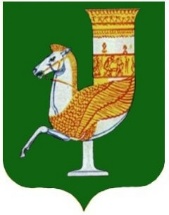 П О С Т А Н О В Л Е Н И ЕАДМИНИСТРАЦИИ  МУНИЦИПАЛЬНОГО  ОБРАЗОВАНИЯ «КРАСНОГВАРДЕЙСКИЙ РАЙОН»От  07.06.2022г.  №_426с. КрасногвардейскоеОб утверждении Порядка проведения мониторинга качества финансового менеджмента в отношении муниципальных казенных учреждений, подведомственных администрации муниципального образования «Красногвардейский район» В соответствии с подпунктом 2 пункта 6 и пунктом 8 статьи 160.2-1 Бюджетного кодекса Российской Федерации, руководствуясь Уставом МО «Красногвардейский район»ПОСТАНОВЛЯЮ:1. Утвердить прилагаемый Порядок проведения мониторинга качества финансового менеджмента в отношении муниципальных казенных учреждений, подведомственных администрации муниципального образования «Красногвардейский район».2. Опубликовать настоящее постановление в районной газете Красногвардейского района «Дружба» и разместить на официальном сайте органов местного самоуправления  МО «Красногвардейский район».3. Контроль за исполнением данного постановления возложить на управление финансов администрации МО «Красногвардейский район».4. Настоящее постановление вступает в силу с момента подписания.Глава МО «Красногвардейский район»					    Т.И. ГубжоковПриложение к постановлению администрации МО «Красногвардейский район»  от  07.06.2022г.  №_426Порядок
проведения мониторинга качества финансового менеджмента в отношении муниципальных казенных учреждений, подведомственных администрации муниципального образования «Красногвардейский район»Общие положения1. Настоящий Порядок определяет правила проведения мониторинга качества финансового менеджмента в отношении муниципальных казенных учреждений, находящихся в ведении администрации муниципального образования «Красногвардейский район» (далее соответственно - мониторинг, учреждения), в том числе:1) правила расчета и анализа значений показателей качества финансового менеджмента, формирования и представления информации, необходимой для проведения мониторинга;2) правила формирования и представления отчета о результатах мониторинга.2. Мониторинг проводится в целях определения качества финансового менеджмента учреждения путем анализа и оценки исполнения выполняемых учреждением бюджетных полномочий.3. Мониторинг проводится управлением финансов администрации МО «Красногвардейский район» (далее – Управление финансов) за отчетный финансовый год в срок до 1 июля года, следующего за отчетным.II. Расчет и анализ значений показателей качества финансового менеджмента, формирование и представление информации, необходимой для проведения мониторинга4. Мониторинг проводится на основании:1) данных годовой бюджетной отчетности;2) информации, представляемой учреждениями по форме в соответствии с приложением № 1 к настоящему Порядку на основании запроса Управления финансов.5. В случае выявления расхождения между сведениями, представленными учреждениями, и сведениями отделов Управления финансов, ответственных за предоставление информации, в расчет показателей качества финансового менеджмента берутся сведения отделов Управления финансов, ответственных за предоставление информации.6. Оценка качества финансового менеджмента проводится согласно перечню показателей качества финансового менеджмента в соответствии с приложением № 2 к настоящему Порядку (далее - Перечень показателей).7. Максимальная оценка, которая может быть получена по каждому из показателей Перечня показателей, равна пяти баллам, минимальная оценка - ноль баллов.8. Итоговая оценка качества финансового менеджмента по каждому учреждению рассчитывается с использованием данных из источников информации, указанных в пункте 4 настоящего Порядка, и определяется как сумма оценок по всем показателям Перечня показателей по следующей формуле:I = di ,где:I - итоговая оценка качества финансового менеджмента учреждения;di - баллы по j-му показателю Перечня показателей.9. Максимальная возможная итоговая оценка качества финансового менеджмента учреждения составляет 55 баллов.10. По результатам проведения мониторинга, на основании итоговой оценки определяется качество финансового менеджмента учреждения:1) высокое качество финансового менеджмента (от 48 баллов до 55 баллов включительно);2) хорошее качество финансового менеджмента (от 39 баллов до 47 баллов включительно);3) удовлетворительное качество финансового менеджмента (от 30 баллов до 38 баллов включительно);4) неудовлетворительное качество финансового менеджмента (менее 30 баллов).III. Формирование и представление отчета о результатах мониторинга11. На основании данных расчета показателей качества финансового менеджмента Управление финансов формирует отчет о результатах мониторинга качества финансового менеджмента по каждому учреждению (далее - Отчет) согласно приложению № 3 к настоящему Порядку.12. Отчет направляется в администрацию муниципального образования «Красногвардейский район» и публикуется на официальном сайте органов местного самоуправления МО «Красногвардейский район» в информационно-телекоммуникационной сети «Интернет».13. Отчет содержит значение итоговой оценки качества финансового менеджмента учреждения, а также целевые и достигнутые значения всех показателей качества финансового менеджмента.14. В случае наличия в Отчете показателя, значение которого отклоняется от целевого значения более чем на 20%, учреждение направляет в Управление финансов сведения о ходе реализации мер, направленных на повышение качества финансового менеджмента в соответствии с приложением № 4 к настоящему Порядку, в срок до 1 сентября текущего финансового года (далее - Сведения).15. В Сведениях должны быть указаны причины отклонения от целевых значений и данные о планируемых (исполняемых) мероприятиях, направленных на достижение целевых значений показателей.Управляющий делами администрации района- начальник  общего  отдела 		 	          		                        А.А. Катбамбетов  Приложение № 2к Порядку проведения мониторинга качества финансового менеджмента в отношении муниципальных казенных учреждений, подведомственных администрации муниципального образования «Красногвардейский район»Перечень показателей качества финансового менеджмента Управляющий делами администрации района- начальник  общего  отдела 	                                                              	 	          		                        А.А. Катбамбетов  Приложение № 1к Порядку проведения мониторинга качества финансового менеджмента в отношении муниципальных казенных учреждений, подведомственных администрации муниципального образования «Красногвардейский район»Переченьисходных данных для проведения оценкикачества финансового менеджмента учреждения за отчетный финансовый годДата заполнения "___" ____________ 20__ г.____________________________________________________________________(наименование учреждения)Исполнитель ___________ ______________________    (контактный телефон)                             (подпись)  (расшифровка подписи)Согласовано:Бюджетный отдел __________ ____________________                                         (подпись) (расшифровка подписи)Отдел учета исполнения бюджета ___________ _____________________                                                               (подпись)  (расшифровка подписи)Управляющий делами администрации района- начальник  общего  отдела                                                         А.А. Катбамбетов  Приложение № 3к Порядку проведения мониторинга качества финансового менеджмента в отношении муниципальных казенных учреждений, подведомственных администрации муниципального образования «Красногвардейский район»Отчето результатах мониторинга качества финансового менеджмента___________________________________________________________(наименование учреждения)за ___________ годРезультат проведения мониторинга качества финансового менеджмента:_____________________________________________________________________            (степень качества финансового менеджмента)Начальник управления финансов ___________ ______________________                                                              (подпись)   (расшифровка подписи)Исполнитель _____________ ___________ _____________________ _________                             (должность)   (подпись)  (расшифровка подписи) (телефон)"____" __________ 20___ г.Управляющий делами администрации района- начальник  общего  отдела 	          	 	          		                        А.А. Катбамбетов  Приложение № 4к Порядку проведения мониторинга качества финансового менеджмента в отношении муниципальных казенных учреждений, подведомственных администрации муниципального образования «Красногвардейский район»Сведенияо ходе реализации мер, направленных на повышение качества финансового менеджмента_______________________________________________________________________(наименование учреждения)Руководитель учреждения _____________  _________________________                                                     (подпись)             (расшифровка подписи)Исполнитель  ___________________  _____________  _________________________                                       (должность)            (подпись)             (расшифровка подписи)«____» ___________ 20___г.Управляющий делами администрации района- начальник  общего  отдела 	       	 	          		                        А.А. Катбамбетов  № п/пНаименование показателяФормула расчета значения показателя Значение показателяОценка значения показателя (O), баллыОтделы Управления финансов, ответственные за мониторинг показателяd1Доля неисполненных на конец отчетного финансового года бюджетных ассигнований, предусмотренных учреждению (в части средств бюджета района)P = ((A – B)/A) х 100, гдеA – объем бюджетных ассигнований, доведенных учреждению в отчетном финансовом году с учетом внесенных в нее изменений; B  - кассовое исполнение расходов в отчетном финансовом годудо 5%5Бюджетный отделd1Доля неисполненных на конец отчетного финансового года бюджетных ассигнований, предусмотренных учреждению (в части средств бюджета района)P = ((A – B)/A) х 100, гдеA – объем бюджетных ассигнований, доведенных учреждению в отчетном финансовом году с учетом внесенных в нее изменений; B  - кассовое исполнение расходов в отчетном финансовом годуот 5% до 10%3Бюджетный отделd1Доля неисполненных на конец отчетного финансового года бюджетных ассигнований, предусмотренных учреждению (в части средств бюджета района)P = ((A – B)/A) х 100, гдеA – объем бюджетных ассигнований, доведенных учреждению в отчетном финансовом году с учетом внесенных в нее изменений; B  - кассовое исполнение расходов в отчетном финансовом годусвыше 10%0Бюджетный отделd2Количество изменений в бюджетную смету в отчетном финансовом году (без   учета межбюджетных трансфертов из республиканского бюджета)P = A, где:A – количество изменений, внесенных в  бюджетную смету учреждения в ходе исполнения бюджета района в отчетном финансовом годудо 105Бюджетный отделd2Количество изменений в бюджетную смету в отчетном финансовом году (без   учета межбюджетных трансфертов из республиканского бюджета)P = A, где:A – количество изменений, внесенных в  бюджетную смету учреждения в ходе исполнения бюджета района в отчетном финансовом годуот 10 до 153Бюджетный отделd2Количество изменений в бюджетную смету в отчетном финансовом году (без   учета межбюджетных трансфертов из республиканского бюджета)P = A, где:A – количество изменений, внесенных в  бюджетную смету учреждения в ходе исполнения бюджета района в отчетном финансовом годусвыше 150Бюджетный отделd3Эффективность управления кредиторской задолженностьюP = A/Bх100, гдеA - кредиторская задолженность учреждения (на конец отчетного финансового года;B - кредиторская задолженность учреждения (на начало отчетного финансового года05Отдел учета исполнения бюджетаd3Эффективность управления кредиторской задолженностьюP = A/Bх100, гдеA - кредиторская задолженность учреждения (на конец отчетного финансового года;B - кредиторская задолженность учреждения (на начало отчетного финансового годаменее 100%3Отдел учета исполнения бюджетаd3Эффективность управления кредиторской задолженностьюP = A/Bх100, гдеA - кредиторская задолженность учреждения (на конец отчетного финансового года;B - кредиторская задолженность учреждения (на начало отчетного финансового годаболее 100%0Отдел учета исполнения бюджетаd4Эффективность управления дебиторской задолженностьюP = A/Bх100, гдеA - дебиторская задолженность учреждения на конец отчетного финансового года;B - дебиторская задолженность учреждения  на начало отчетного финансового года05Отдел учета исполнения бюджетаd4Эффективность управления дебиторской задолженностьюP = A/Bх100, гдеA - дебиторская задолженность учреждения на конец отчетного финансового года;B - дебиторская задолженность учреждения  на начало отчетного финансового годаменее 100%3Отдел учета исполнения бюджетаd4Эффективность управления дебиторской задолженностьюP = A/Bх100, гдеA - дебиторская задолженность учреждения на конец отчетного финансового года;B - дебиторская задолженность учреждения  на начало отчетного финансового годаболее 100%0Отдел учета исполнения бюджетаd5Соблюдение порядка составления, утверждения и ведения бюджетной сметы учрежденияР=А, где:А - количество фактов нарушений порядка составления, утверждения и ведения бюджетной сметы, допущенных учреждениемР=05Бюджетный отделd5Соблюдение порядка составления, утверждения и ведения бюджетной сметы учрежденияР=А, где:А - количество фактов нарушений порядка составления, утверждения и ведения бюджетной сметы, допущенных учреждениемР>00Бюджетный отделd6Своевременность уплаты налогов и сборов учреждениемНаличие у учреждения расходов, связанных с уплатой пеней, штрафов за несвоевременную уплату налогов, сборов в отчетном годунет5Отдел учета исполнения бюджета d6Своевременность уплаты налогов и сборов учреждениемНаличие у учреждения расходов, связанных с уплатой пеней, штрафов за несвоевременную уплату налогов, сборов в отчетном годуда0Отдел учета исполнения бюджета d7Равномерность осуществления кассовых расходов бюджетаР=(А/В)х100, гдеА – кассовые расходы в IV квартале отчетного финансового года;
В – кассовые расходы учреждения за отчетный финансовый годР⩽ 25%5Бюджетный отделd7Равномерность осуществления кассовых расходов бюджетаР=(А/В)х100, гдеА – кассовые расходы в IV квартале отчетного финансового года;
В – кассовые расходы учреждения за отчетный финансовый год25%< Р⩽35%3Бюджетный отделd7Равномерность осуществления кассовых расходов бюджетаР=(А/В)х100, гдеА – кассовые расходы в IV квартале отчетного финансового года;
В – кассовые расходы учреждения за отчетный финансовый годP > 35%0Бюджетный отделd8Эффективность использования материальных и финансовых ресурсовНаличие выявленных фактов неэффективного использования материальных и финансовых ресурсовнет5Бюджетный отделd8Эффективность использования материальных и финансовых ресурсовНаличие выявленных фактов неэффективного использования материальных и финансовых ресурсовда0Бюджетный отделd9Соблюдение сроков представления учреждением бюджетной отчетностиР=А, гдеА - количество дней отклонения даты представления бюджетной отчетности от установленного срока05Отдел учета исполнения бюджетаd9Соблюдение сроков представления учреждением бюджетной отчетностиР=А, гдеА - количество дней отклонения даты представления бюджетной отчетности от установленного срокаот 1 и свыше0Отдел учета исполнения бюджетаd10Проведение инвентаризации активов и обязательствНаличие в годовой бюджетной отчетности за отчетный финансовый год сведений о проведении инвентаризации активов и обязательствда5Отдел учета исполнения бюджета d10Проведение инвентаризации активов и обязательствНаличие в годовой бюджетной отчетности за отчетный финансовый год сведений о проведении инвентаризации активов и обязательствнет3Отдел учета исполнения бюджета d11Наличие недостач и хищений денежных средств и материальных ценностейP = A, гдеA=1, если отсутствуют недостачи и хищения денежных средств и материальных ценностей;A=0, если установлены недостачи и хищения денежных средств и материальных ценностей15Отдел учета исполнения бюджетаd11Наличие недостач и хищений денежных средств и материальных ценностейP = A, гдеA=1, если отсутствуют недостачи и хищения денежных средств и материальных ценностей;A=0, если установлены недостачи и хищения денежных средств и материальных ценностей00Отдел учета исполнения бюджетаd11Наличие недостач и хищений денежных средств и материальных ценностейP = A, гдеA=1, если отсутствуют недостачи и хищения денежных средств и материальных ценностей;A=0, если установлены недостачи и хищения денежных средств и материальных ценностейнет0Отдел учета исполнения бюджета№
п/пНаименование исходных данныхЕдиницы измеренияЗначение исходных данныхОтделы Управления финансов, за которыми закреплено согласование показателей123451Кассовое исполнение расходов учреждения в отчетном финансовом годутыс. руб.Отдел учета исполнения бюджета2Объём бюджетных ассигнований учреждения в отчетном финансовом году согласно сводной бюджетной росписи с учетом внесенных в нее измененийтыс. руб.Бюджетный отдел3Количество изменений, внесенных в  бюджетную смету учреждения в ходе исполнения бюджета района в отчетном финансовом годушт. Бюджетный отдел4Кредиторская задолженность (с учетом подведомственных учреждений) на конец отчетного финансового года**тыс. руб.Отдел учета исполнения бюджета5Кредиторская задолженность (с учетом подведомственных учреждений) на начало отчетного финансового года**тыс. руб.Отдел учета исполнения бюджета6Дебиторская задолженности (с учетом подведомственных учреждений) на конец отчетного финансового годатыс. руб.Отдел учета исполнения бюджета7Дебиторская задолженности (с учетом подведомственных учреждений) на начало отчетного финансового годатыс. руб.Отдел учета исполнения бюджета8Количество фактов нарушений порядка составления, утверждения и ведения бюджетной сметы, допущенных учреждениемед.Бюджетный отдел9Наличие у учреждения расходов, связанных с уплатой пеней, штрафов за несвоевременную уплату налогов, сборов в отчетном годутыс. руб.Отдел учета исполнения бюджета10Кассовые расходы учреждения в IV квартале отчетного годатыс. рубБюджетный отдел11Кассовые расходы учреждения за отчетный финансовый годтыс. рубБюджетный отдел12Наличие выявленных фактов неэффективного использования материальных и финансовых ресурсовДа/нетОтдел учета исполнения бюджета13Дата  представления учреждением годовой бюджетной отчетности в управление финансовдата Отдел учета исполнения бюджета14Наличие в годовой бюджетной отчетности за отчетный финансовый год сведений о проведении инвентаризации активов и обязательствДа/нетБюджетный отдел15Наличие недостач и хищений денежных средств и материальных ценностей на конец отчетного финансового годатыс. руб.Отдел учета исполнения бюджетаN
п/пНаименование показателяЗначение показателяЗначение показателяОтклонение (%)N
п/пНаименование показателяцелевое (баллы)достигнутое (баллы)Отклонение (%)12345ИтогоИтого№п/пНаименование показателяПричина(ы) отклонения от целевого значенияИсполнение мероприятий, направленных на обеспечение достижения целевого значения показателяИсполнение мероприятий, направленных на обеспечение достижения целевого значения показателяИсполнение мероприятий, направленных на обеспечение достижения целевого значения показателя№п/пНаименование показателяПричина(ы) отклонения от целевого значенияНаименование мероприятияСрок исполненияОтметка об исполнении123456